Мониторинг 
 c 23 по 24 июня 2014 года 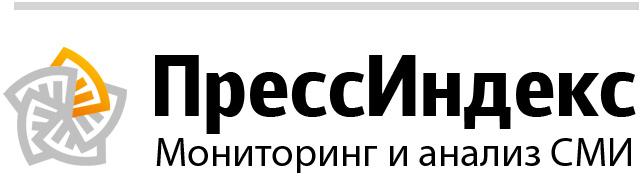 ОглавлениеГУ МЧС России по Республике ТатарстанВ отчете 18 сообщений из них 0 тем и 5 перепечатокНовости вне сюжетовПожар в г. Казаньдата: 24 июня в 06:35
источник: ГУ МЧС России по Республике ТатарстанПожар в г. Казань 23 июня 2014 года в 23 ч. 31 мин. произошло горение квартиры, расположенной по адресу: г. Казань, ул. Красной Позиции. Площадь пожара составила 5 квадратных метров. Информация о пострадавших уточняется. К ликвидации последствий происшествия привлекались: 14 человек, 6 единиц техники, в том числе от МЧС России 10 человек, 4 единицы техники.
Фото из архива.
Уважаемые жители Республики Татарстан! Будьте внимательны и осторожны при обращении с огнем, соблюдайте все правила пожарной безопасности и требования при эксплуатации электроприборов. Берегите свое жилье и жизни от огня!ДТП в г. Казаньдата: 24 июня в 00:15
количество перепечаток: 1
источник: ГУ МЧС России по Республике ТатарстанДТП в г. Казань 23 июня 2014 года в 10 ч. 11 мин. Казань, ул. Азино произошло столкновение двух автомобилей. Данные о причинах ДТП и количестве пострадавших уточняются. К ликвидации последствий происшествия привлекались: 8 человек, 3 единицы техники, в том числе от МЧС России 3 человека, 1 единица техники.
Фото из архива .
Уважаемые участники дорожного движения! Главное управление МЧС России по Республике Татарстан напоминает о необходимости соблюдения установленных правил поведения на дороге. Не забывайте о том, что от вас зависят здоровье и жизни других людей. В случае любой беды вы всегда можете обратиться на единый номер вызова экстренных служб – «112». Звонки принимаются круглосуточно и бесплатно с городских и мобильных телефонов.
«Телефон доверия» ПРЦ МЧС России 8-800-100-11-20
«Телефон доверия» ГУ МЧС России по РТ 8 (843) 292-64-09ДТП в г. Казаньдата: 23 июня в 23:44
источник: ГУ МЧС России по Республике ТатарстанДТП в г. Казань 23 июня 2014 года в 21 ч. 48 мин. г. Казань, на ул. Курашова произошло столкновение трех автомобилей. Данные о причинах ДТП и количестве пострадавших уточняются. К ликвидации последствий происшествия привлекались: 8 человек, 3 единицы техники, в том числе от МЧС России 3 человека, 1 единицы техники.
Фото из архива.
Уважаемые участники дорожного движения! Главное управление МЧС России по Республике Татарстан напоминает о необходимости соблюдения установленных правил поведения на дороге. Не забывайте о том, что от вас зависят здоровье и жизни других людей. В случае любой беды вы всегда можете обратиться на единый номер вызова экстренных служб – «112». Звонки принимаются круглосуточно и бесплатно с городских и мобильных телефонов.
«Телефон доверия» ПРЦ МЧС России 8-800-100-11-20
«Телефон доверия» ГУ МЧС России по РТ 8 (843) 292-64-09Пожар в г. Казаньдата: 23 июня в 21:28
количество перепечаток: 1
источник: ГУ МЧС России по Республике ТатарстанПожар в г. Казань 23 июня 2014 года в 15 ч. 26 мин. произошло горение автомобиля, расположенного по адресу: г. Нижнекамск, ул. Менделеева. Площадь пожара составила 2 квадратных метра. Информация о пострадавших уточняется. К ликвидации последствий происшествия привлекались: 8 человек, 3 единицы техники, в том числе от МЧС России 3 человека, 1 единица техники.
Фото из архива.
Уважаемые жители Республики Татарстан! Будьте внимательны и осторожны при обращении с огнем, соблюдайте все правила пожарной безопасности и требования при эксплуатации электроприборов. Берегите свое жилье и жизни от огня!
"Телефон доверия" ПРЦ МЧС России 8-800-100-11-20
"Телефон доверия" ГУ МЧС России по РТ 8 (843) 292-64-09Пожар в г. Казаньдата: 23 июня в 21:23
источник: ГУ МЧС России по Республике ТатарстанПожар в г. Казань 23 июня 2014 года в 12 ч. 51 мин. произошло возгорание автомобиля, расположенного по адресу: г. Казань, поселок Юдино, ул. Уссурийская. Площадь пожара составила 2 квадратных метра. Информация о пострадавших уточняется. К ликвидации последствий происшествия привлекались: 8 человек, 3 единицы техники, в том числе от МЧС России 8 человек, 1 единица техники.
Фото из архива.
Уважаемые жители Республики Татарстан! Будьте внимательны и осторожны при обращении с огнем, соблюдайте все правила пожарной безопасности и требования при эксплуатации электроприборов. Берегите свое жилье и жизни от огня!
"Телефон доверия" ПРЦ МЧС России 8-800-100-11-20
"Телефон доверия" ГУ МЧС России по РТ 8 (843) 292-64-09ДТП в г. Казаньдата: 23 июня в 21:17
источник: ГУ МЧС России по Республике ТатарстанДТП в г. Казань 23 июня 2014 года в 16 ч. 00 мин. г. Казань, на пересечении ул. Танковая и ул. Оренбургский тракт произошел наезд автомобиля на пешехода. К ликвидации последствий происшествия привлекались: 8 человек, 3 единицы техники, в том числе от МЧС России 6 человек, 1 единица техники.
Фото из архива.
Уважаемые участники дорожного движения! Главное управление МЧС России по Республике Татарстан напоминает о необходимости соблюдения установленных правил поведения на дороге. Не забывайте о том, что от вас зависят здоровье и жизни других людей. В случае любой беды вы всегда можете обратиться на единый номер вызова экстренных служб – «112». Звонки принимаются круглосуточно и бесплатно с городских и мобильных телефонов.
«Телефон доверия» ПРЦ МЧС России 8-800-100-11-20
«Телефон доверия» ГУ МЧС России по РТ 8 (843) 292-64-09ДТП в Мамадышском МРдата: 23 июня в 17:00
источник: ГУ МЧС России по Республике ТатарстанДТП в Мамадышском МР 23 июня 2014 года в 13 ч. 31 мин. Мамадышский МР, на 972-м километре трассы М-7 Волга произошло столкновение двух автомобилей. К ликвидации последствий происшествия привлекались: 8 человек, 3 единицы техники, в том числе от МЧС России 3 человека, 1 единица техники.
Фото с места происшествия.
Уважаемые участники дорожного движения Главное управление МЧС России по Республике Татарстан напоминает о необходимости соблюдения установленных правил поведения на дороге. Не забывайте о том, что от вас зависят здоровье и жизни других людей. В случае любой беды вы всегда можете обратиться на единый номер вызова экстренных служб – «112». Звонки принимаются круглосуточно и бесплатно с городских и мобильных телефонов.
«Телефон доверия» ПРЦ МЧС России 8-800-100-11-20
«Телефон доверия» ГУ МЧС России по РТ 8 (843) 292-64-09В результате задымления на заводе синтетического каучука в Нижнекамске пострадавших нетдата: 23 июня в 13:29
количество перепечаток: 1
источник: ГУ МЧС России по Республике Татарстан23.06.2014 г. в 10.54 (мск) в ОДС ЦУКС поступило сообщение о том, что на заводе СК в г.Нижнекамске при проведении ремонтных работ в результате нарушения технологического процесса оказалась открытой заглушка катализаторного комплекса, в ходе чего произошла химическая реакция находящегося внутри триизобутилалюминия (менее 3 литров ) с воздухом, в результате которой возникло сильное задымление без возгорания (в силу малого количества вещества). Силы и средства ОФПС-1 были направлены по вызову №3.Открытого огня нет. Угрозы возгорания нет.Прибывшая к месту происшествия пожарная техника Отряда Федеральной противопожарной службы № 1 в количестве 3 автомобилей воду и пену не подавала. Осуществлялось дежурство пожарной техники на месте.Задымление продолжалось в течение 15 минут. В 11.09 силам ОФПС-1 был дан отбой.Завод работает в штатном режиме. Погибших и пострадавших нет.Триизобутилалюминий — элементоорганическое вещество с формулой Al(C 4 H 9 ) 3 , бесцветная жидкость, которая самовоспламеняется на воздухе. Поэтому работать с ним можно только в инертной атмосфере (азот или аргон).ДТП в г. Набережные Челныдата: 23 июня в 10:49
количество перепечаток: 1
источник: ГУ МЧС России по Республике ТатарстанДТП в г. Набережные Челны 23 июня 2014 года в 08 ч. 04 мин. г. Набережные Челны, проспект Мира произошел наезд автомобиля на велосипедиста. Данные о причинах ДТП и количестве пострадавших уточняются. К ликвидации последствий происшествия привлекались: 8 человек, 3 единицы техники, в том числе от МЧС России 3 человека, 1 единица техники.
Фото с места происшествия.
Уважаемые участники дорожного движения! Главное управление МЧС России по Республике Татарстан напоминает о необходимости соблюдения установленных правил поведения на дороге. Не забывайте о том, что от вас зависят здоровье и жизни других людей. В случае любой беды вы всегда можете обратиться на единый номер вызова экстренных служб – «112». Звонки принимаются круглосуточно и бесплатно с городских и мобильных телефонов.
«Телефон доверия» ПРЦ МЧС России 8-800-100-11-20
«Телефон доверия» ГУ МЧС России по РТ 8 (843) 292-64-09Характерные происшествия за минувшие суткидата: 23 июня в 09:45
количество перепечаток: 1
источник: ГУ МЧС России по Республике ТатарстанПроисшествия за 22 июля по состоянию на 24.00:Пожарные подразделения ГПС Главного управления МЧС России по РТ выезжали по тревоге 67 раз. Из них на тушение загораний мусора – 6 раз, на тушение сухой травы - 0 раз, на тушение тополиного пуха - 0 раз. Пожарные республики ликвидировали – 3 пожара, из них в жилом секторе – 2 пожара.Причинами пожаров стали: поджог – 1 пожар, НППБ при эксплуатации печи – 1 пожар, нарушение правил технической эксплуатации электрооборудования – 1 пожар.Выезды подразделений пожарной охраны на проведение аварийно-спасательных работ при ликвидации последствий ДТП - 20 раз. Спасено – 2 человека.Выезды подразделений ДПО на тушение пожаров - 3 раза.Выезды дежурных подразделений ПСС при МЧС РТ – 9 раз. Из них на ДТП – 1 раз, на разблокировку двери – 3 раза, на прочее - 5 раз.22.06.2014 г. 21.30 – 23.40 Алексеевский район , на против н.п.Речное на острове, терпят бедствие 5 рыбаков. Отказал мотор. Из- за сильного ветра не могут добраться до берега, удаление от берега (левый берег Камы) примерно 5000 метров. Спасены 5 человек. На берег эвакуированы мужчины, 1984, 1981, 1965, 1985 г.р и женщина 1990 г.р.Главное управление МЧС России по РТ предупреждает:· не злоупотребляйте спиртными напитками, никогда не курите в постели!· не оставляйте детей без присмотра, научите их элементарным правилам пожарной безопасности;- никогда не пользуйтесь неисправной электропроводкой, не перегружайте электросеть, соблюдайте осторожность при использовании электрообогревателей;· не оставляйте включенные электробытовые и газовые приборы без присмотра.Помните: пожар не возникает сам по себе. Его причина - людская халатность и беспечность в обращении с огнем. В состоянии алкогольного опьянения человек теряет контроль над собой и своими действиями, и тем более не может нести никакой ответственности за жизнь другого человека.ДТП в г. Альметьевскдата: 23 июня в 07:18
источник: ГУ МЧС России по Республике ТатарстанДТП в г. Альметьевск 22 июня 2014 года в 02:45 произошло ДТП в г. Альметьевск, ул. Р. Фахретдина: ДТП с горением автомобиля. Пострадавших нет К ликвидации последствий происшествия привлекались: 11 человек, 3 единицы техники, в том числе от МЧС России 4 человека, 1 единица техники.
Фото из архива.
Уважаемые участники дорожного движения! Главное управление МЧС России по Республике Татарстан напоминает о необходимости соблюдения установленных правил поведения на дороге. Не забывайте о том, что от вас зависят здоровье и жизни других людей. В случае любой беды вы всегда можете обратиться на единый номер вызова экстренных служб – «112». Звонки принимаются круглосуточно и бесплатно с городских и мобильных телефонов.
«Телефон доверия» ПРЦ МЧС России 8-800-100-11-20 «Телефон доверия» ГУ МЧС России по РТ 8 (843) 292-64-09Пожар в Лаишевском МРдата: 23 июня в 06:33
источник: ГУ МЧС России по Республике ТатарстанПожар в Лаишевском МР 22 июня 2014 г. в 03:36 поступило сообщение о горении частной бани и частного автомобиля, расположенного по адресу: Лаишевский район, дачное некоммерческое товарищество «Ветеранов труда-18». Пострадавших нет. Причина: нарушение монтажа электрооборудования. К ликвидации последствий происшествия привлекались: 15 человек, 6 единиц техники, в том числе от МЧС России 10 человек, 4 единицы техники.
Фото из архива.
Уважаемые жители Республики Татарстан! Будьте внимательны и осторожны при обращении с огнем, соблюдайте все правила пожарной безопасности и требования при эксплуатации электроприборов. Берегите свое жилье и жизни от огня!
"Телефон доверия" ПРЦ МЧС России 8-800-100-11-20 "Телефон доверия" ГУ МЧС России по РТ 8 (843) 292-64-09Пожар в Ютазинском МРдата: 23 июня в 06:33
источник: ГУ МЧС России по Республике ТатарстанПожар в Ютазинском МР 23 июня 2014 г. в 01:36 поступило сообщение о горении в помещении административного здания, расположенного по адресу: Ютазинский район, н.п. Ютаза, на перекрестке трассы М-5 «Москва-Челябинск». Пострадавших нет. Причина пожара устанавливается. К ликвидации последствий происшествия привлекались: 14 человек, 5 единиц техники, в том числе от МЧС России 9 человек, 3 единицы техники.
Фото с места происшествия
Уважаемые жители Республики Татарстан! Будьте внимательны и осторожны при обращении с огнем, соблюдайте все правила пожарной безопасности и требования при эксплуатации электроприборов. Берегите свое жилье и жизни от огня!
"Телефон доверия" ПРЦ МЧС России 8-800-100-11-20 "Телефон доверия" ГУ МЧС России по РТ 8 (843) 292-64-09ГУ МЧС России по Республике Татарстан (Региональные СМИ)В отчете 63 сообщения из них 0 тем и 26 перепечатокНовости вне сюжетовПытался прыгнуть с седьмого этажадата: 24 июня в 08:42
источник: ТРК КазаньА в Зеленодольске молодой человек пытался покончить жизнь самоубийством.Парень перелез через ограду балкона седьмого этажа, однако, к счастью, в последний момент прыгать его отговорили. Добавим, что к тому моменту внизу сотрудники МЧС вместе с очевидцами растянули специальный тент и приготовились ловить отчаянного молодого человека.Задымление, но не пожардата: 24 июня в 08:33
источник: ТРК КазаньСегодня утром в социальных сетях появились сообщения о пожаре на нижнекамском заводе синтетического каучука.Также очевидцы выложили фотографии сильнейшего задымления на территории предприятия. Однако в МЧС информацию о возгорании опровергли. Оказалось, что дым появился из-за утечки химческого вещества.Граждан со статусом беженца в Оренбуржье нет: УФМС регионадата: 24 июня в 07:55
источник: news56.ruГраждан Украины, отвечающих критериям для предоставления статуса беженца, в Оренбуржье в настоящее время нет. Об этом 24 июня корреспонденту ИА REGNUM заявил помощник руководителя УФМС по Оренбургской области Анатолий Яцкевич.Он также отметил, что по состоянию на 23 июня всего 10 граждан Украины (из них двое детей), обратились с заявлениями о предоставлении временного убежища. Заявления приняты на рассмотрение.Данный статус можно назвать гуманитарным, он предоставляется иностранцам и лицам без гражданства, пребывающим из зон боевых конфликтов. Временное убежище предоставляется на год, с правом продления, при определенных законом условий. Вопрос о предоставлении временного убежища данным лицам будет рассматриваться в соответствии с законодательством в течение трех месяцев, сказал Анатолий Яцкевич. Увеличения миграционного потока с Украины в настоящее время не наблюдается, число граждан этой страны, находящихся на территории области, незначительно и не превышает средних многолетних значений (по состоянию на 23.06.14г.). Отмечу, что географически Оренбуржье значительно удалено от границ с Украиной. Конечно же, в наш край люди едут к своим родным и близким. Граждане Украины могут свободно находиться в нашей стране до 90 суток. Абсолютное большинство украинцев живет в регионе довольно давно, до возникновения вооруженного конфликта на Украине.Комсомольская Правда У Турчинова тряслись руки, как у члена ГКЧП Глава Газпрома Алексей Миллер: Украина — банкрот Ярош обещает Крыму партизанскую войнуНапомним, что в Оренбургской области образована комиссия по оказанию помощи регионам Украины и гражданам страны, покинувшим места своего постоянного проживания. Комиссию возглавил лично и.о. губернатора Юрий Берг. В составе члены областного правительства, региональных управлений МЧС, ФМС и других ведомств.Мы готовы оказать всю необходимую помощь людям, вынужденным покинуть свои дома, заявил Юрий Берг. Не важно будет ли это временное пребывание или беженцы захотят остаться у нас насовсем.Tweet Постоянный адрес новости: www.regnum.ru/news/1817372.html
06:34 24.06.2014
Версия для печати | Версия для PDA Также по теме: Прирост численности населения Подмосковья увеличился за счёт мигрантов В Тюменской области зарегистрировано более 200 преступлений, совершенных мигрантами Гражданам Таджикистана запрещен въезд в Россию по внутренним паспортам…и ещё 9997 новостей в сюжете Миграция, гражданство, паспортизацияСАМЫЕ ПОПУЛЯРНЫЕ НОВОСТИ НАШИХ ПАРТНЕРОВExpert.ru 12 июня президент России Владимир Путин и его украинский визави Петр…Rambler-Новости Укрывшиеся в России украинские пограничники вернулись на родинуYtro.ru Испанцы напоследок покуражились над АвстралиейСвободная пресса Электрический стул Порошенко Крым: пляжный сезон проваливается Россия-Бельгия: Капелло промахнулся…NG.ru Власти Израиля возобновляют снос домов палестинцев в наказание за…CNews Cамые мощные планшеты первой половины 2014 годаДни.ру Неймар вывел Бразилию в плей-офф ЧМ-2014Взгляд Ученый в США лишился поста из-за инцидента с сибирской язвой СМИ: Минфин предложил открывать счета госкомпаниям лишь в 50 банках Росгидромет: Кратковременные дожди ожидаются в московском регионеКомсомольская Правда У Турчинова тряслись руки, как у члена ГКЧП Глава Газпрома Алексей Миллер: Украина — банкрот Ярош обещает Крыму партизанскую войну24.06.2014 07:43 На Камчатке погиб скрипач-виртуоз Денис Феофентов 07:39 МЧС Камчатки: Угрозы цунами в регионе из-за землетрясения в США не объявлялось Землетрясения 07:38 После ЧП в Екатеринбурге на Урале проверят безопасность аттракционов 07:38 В Кузбассе нашли скелет динозавра, жившего 120 млн лет назад 07:24 Камчатка стала лидером по инвестициям в развитие рыбной промышленности: губернатор Квотирование рыбного промысла 07:22 На севере Камчатки отменен режим ЧС, введенный из-за паводка Паводок 07:19 В Иркутске сотрудник медуниверситета вновь попался на взятке Коррупция 07:16 Чувашия празднует День Республики 07:13 Три человека скончались после столкновения грузовика и автобуса в Приангарье Аварии пассажирского автотранспорта 06:34 Граждан со статусом беженца в Оренбуржье нет: УФМС региона Миграция, гражданство, паспортизация 06:33 СМИ: российские компании могут ограничить в выборе банков 05:55 Аэрофлот подал в Росавиацию первую заявку на иностранных пилотов 05:42 У пассажира в аэропорту Внуково похитили 20 млн рублей 04:57 Ребенок погиб после удара током в Якутии 04:54 Более 20 человек получили ранения при взрыве в пригороде Бейрута 03:43 Путин и Обама обсудили ситуацию на Украине, в Ираке и Сирии Гражданская война на Украине 02:34 У берегов Новой Зеландии произошло сильное землетрясение Землетрясения 01:58 СМИ: Twitter опроверг возможность блокировки аккаунтов по требованию Роскомнадзора Интернет 01:30 На Камчатке произошло ощутимое землетрясение силой до 2 баллов Землетрясения 01:04 Неизвестные похитили из клиники историю болезни Михаэля Шумахера 01:02 В Пензенской области в работе детских лагерей обнаружены нарушения Организация летнего отдыха детей 00:52 Шувалов: Вступление Армении в ЕАЭС потребует переговоров с ВТО о компенсациях Таможенный союз и Единое экономическое пространство (ЕЭП) России, Белоруссии и Казахстана Вступление Армении в Таможенный союз России, Белоруссии и Казахстана 00:49 В центре Москвы ликвидирован пожар в административном здании 00:44 В Пензенской области ЕГЭ по информатике провалили 139 выпускников Единый государственный экзамен 00:05 СМИ: автомобиль главы Александровского района Владимирской области попал в смертельное ДТП 23.06.2014 23:49 450 беженцев с Украины готова принять Ярославская область Беженцы с Украины Гражданская война на Украине 23:44 На моторном заводе в Ярославле произошел пожар 23:34 Вологодская область попала в рейтинг регионов с высоким социальным самочувствием Рейтинги Фонда развития гражданского общества 23:29 В Орле не смогли принять автобус с детьми из Краматорска Беженцы с Украины Гражданская война на Украине 23:27 Кучма о консультациях в Донецке: Огня пока не будет, но больше мы вам ничего не скажем Гражданская война на Украине 23:22 Сборная Голландии с первого места вышла в плей-офф ЧМ-2014 Футбол Чемпионат мира по футболу-2014 в Бразилии 23:18 Председатель НАН Белоруссии доложил Лукашенко о реформировании науки 23:15 118 жителей Украины доставлены в Курск бортом МЧС Беженцы с Украины Гражданская война на Украине 23:13 Экс-футболист сборной СССР Виктор Понедельник: Кокорин просто ноль Футбол Чемпионат мира по футболу-2014 в Бразилии 23:08 Архангельская область вновь оказалась на последнем месте в рейтинге социального самочувствия Рейтинги Фонда развития гражданского общества ПЕРЕЙТИ НА ГЛАВНУЮ ДАЛЕЕ ИА REGNUM Новости Граждан со статусом беженца…Готовы ли вы оказать материальную помощь беженцам с Украины? Да
Нет
Не знаюРезультаты опросовГотовы ли вы оказать материальную помощь беженцам с Украины? Да: 75,3% Нет: 16,4% Не знаю: 8,3%Результаты опросовМетеонова прогноз погоды на 14 дней Курсы валют на 24.06.20141 USD: 34,28 руб. ↓-0,13931 EUR: 46,65 руб. ↓-0,2343Информация Об агентстве Реклама на сайте Пресс-центр Вакансии Спонсорство Партнеры Показать все регионы Новости из-за рубежа Абхазия Азербайджан Армения Балканы Белоруссия Ближний Восток Венгрия Грузия Израиль Иран Казахстан Карабах Киргизия Латвия Литва Молдавия Польша Приднестровье Румыния Таджикистан Туркмения Турция Узбекистан Украина Эстония Южная Осетия Другие Дальневосточный ФО Амурская обл. Еврейская АО Камчатский край Магаданская обл. Приморский край Сахалинская обл. Хабаровский край Чукотский АО Якутия Приволжский ФО Башкирия Кировская обл. Марий Эл Мордовия Нижегородская обл. Оренбургская обл. Пензенская обл. Пермский край Самарская обл. Саратовская обл. Татарстан Удмуртия Ульяновская обл. Чувашия Северо-Западный ФО Архангельская обл. Вологодская обл. Калининградская обл. Карелия Коми Ленинградская обл. Мурманская обл. Ненецкий АО Новгородская обл. Псковская обл. Санкт-Петербург Северо-Кавказский ФО Дагестан Ингушетия Кабардино-Балкария Карачаево-Черкесия Северная Осетия Ставропольский край Чечня Сибирский ФО Алтай, республика Алтайский край Бурятия Забайкальский край Иркутская обл. Кемеровская обл. Красноярский край Новосибирская обл. Омская обл. Томская область Тува Хакасия Уральский ФО Курганская обл. Свердловская обл. Тюменская обл. Челябинская обл. Югра Ямало-Ненецкий АО Центральный ФО Белгородская обл. Брянская обл. Владимирская обл. Воронежская обл. Ивановская обл. Калужская обл. Костромская обл. Курская обл. Липецкая обл. Москва Московская обл. Орловская обл. Рязанская область Смоленская обл. Тамбовская обл. Тверская обл. Тульская обл. Ярославская обл. Южный ФО Адыгея Астраханская обл. Волгоградская обл. Калмыкия Краснодарский край Ростовская обл. Крымский ФО Крым Севастополь Россия / Общефедеральные Новости по темам Политика Экономика / Финансы Культура / Образование Спорт Экология Медицина Происшествия Туризм Общество Автоновости Медиалогия Недвижимость Аналитика Наука / Инновации IT индустрия Сюжеты ВКонтакте FaceBook Twitter Твиты пользователя @IA_REGNUM Проекты Это моя война Транспорт без опасности REGNUM для PDA Россия в Сети Конференция-online ВолгаИнформ REGNUM-Балтика MurmanNews MariNews Архангельские Новости REGNUM-Сахалин REGNUM-Алтай REGNUM-Приморье REGNUM-Беларусь СеверИнформ RusTunnel
Источник: ИА REGNUM«Количество ЧС — техногенных и природных — постоянно возрастает. Так что специалисты нужны»дата: 24 июня в 07:51
источник: Первый КазанскийKazanFirst продолжает обзор вузов в преддверии приемной кампании. В Казанском национальном исследовательском техническом университете (КАИ) ведется обучение по уникальной для всего Поволжья специальности: "Защита в чрезвычайных ситуациях". Елена Муравьева, завкафедрой промышленной и экологической безопасности КНИТУ-КАИ, в интервью KazanFirst рассказала о специфике учебы и объяснила, почему эта специальность считается профессией будущего— К нам поступают очень активные ребята, которые хотят реализовать свое стремление к выплеску адреналину. Здесь они имеют такую возможность: у нас есть добровольная пожарная дружина, которая и обследует наши здания, и проходит обучение в Кремле (где есть пожарная часть). Также ребята могут обучаться на матроса-спасателя, ведь мы тесно сотрудничаем с Обществом спасения на водах Казани. Ребята дежурят на пляжах, могут оказать первую помощь, некоторым даже по воле случая приходилось применять свои знания на практике: один наш студент оказал первую помощь и спас жизнь человеку . Поэтому эта специальность полезна не только как профессия, но и в целом в жизни: для себя и окружающих. По программе они проходят медицину, аварийно-спасательные работы, опасные природные процессы и многие другие дисциплины, которые можно применять в жизни. Для себя специальность очень хорошая!— Где студенты проходят практику?— На Волге, в Голубом заливе у нас есть прекрасный лагерь «Икар». Наши ребята ездят туда с аттестованными спасателями, которые обучают их проведению аварийно-спасательных работ. Также после третьего курса они проходят практику в Белоруссии на базе Международного профессионального центра подготовки спасателей с получением сертификата международного образца.—Вообще по окончании университета наш выпускник имеет не только диплом о полученном образовании, но и сертификаты матроса-спасателя и промышленного альпиниста. Промышленный альпинизм – это дополнительное направление подготовки, которое при желании может выбрать любой студент (благодаря нему студент сможет вести спасательные работы по зданиям).— Как у ваших студентов обстоят дела с научной деятельностью?— Студенты очень нагружены интеллектуальной работой. Если по спасательным работам их курируют спасатели (Спасательный отряд при исполкоме Казани), то в интеллектуальном направлении – МЧС РТ. Мы с ними сотрудничаем: наши студенты проходят у них практику (в отделе управления рисками ЧС и других отделах).Наши ребята активно ведут научную деятельность и выезжают для участия в конференциях в другие города России (в Москву, Тольятти, Чебоксары) за счет университета.Основным научным направлением является управление техносферными рисками. Это направление в свою очередь тематически можно условно разделить на определение рисков на производстве, экологические риски, риски возникновения ЧС придорожно-транспортных происшествиях и на объектах культурно-исторического наследия, а также многие другие области.Здесь с нами сотрудничает МЧС РТ и ГИБДД по РТ.— Что подразумевает работа на объектах культурного наследия?— Объекты культурного наследия подвержены разным воздействиям: вибрациям, затоплениям, терактам. Студенты рассчитывают и анализируют риски на объектах, определяют их наиболее уязвимые места, с целью провести необходимые работы для их устранения. Это тоже очень интересно.— Можете привести конкретный пример?— Могу. Наши студентки рассматривали Александровский пассаж и определили причины его разрушения: карст, незащищенность от ливней и дождей, грибковые поражения в древесине. После этих исследований у них возникло предложение создания паспортов безопасности объектов культурного наследия – и их поддержали и архитекторы Казани и МЧС. Но пока это предложение не реализовано.— В чем проявляется сотрудничество с ГИБДД?— С ГИБДД у нас идет очень интересная работа: наши студенты проанализировали информацию о ДТП и ЧС (это разные понятия, так как ДТП переходит в разряд ЧС только при определённых условиях) на дорогах Татарстана. Они выявили проблемные места, и мы выехали туда с сотрудниками ГИБДД, которые объяснили всю специфику возникновения ЧС с профессиональной точки зрения, были сделаны фотографии и сейчас продолжается аналитическая работа по анализу риска в этих местах, чтобы предотвратить ДТП и ЧС на дороге. Так проходит научно-исследовательская работа студентов, которая имеет практическое применение – она востребована.— Как идет научная работа по экологическому направлению?— Сейчас наши ребята занимаются оценкой экологических рисков Раифского заповедника. На это исследование нас сподвигли сами работники монастыря: было засушливое лето и они боялись, что со стороны заповедника в монастырь придут пожары. Когда мы приехали к работникам заповедника, они нам сказали, что сами быстрее загорятся от монастыря. Тогда мы начали анализировать риски этих объектов, и поняли, что они оба имеют свою специфику: в заповеднике нельзя устанавливать пожаро-заградительные полосы, а в монастыре, который постоянно посещают паломники, имеется открытый огонь. На данный момент у нас идет активная работа по этому направлению, сейчас мы готовим соцопрос по этой проблеме. Идет анализ –где риски больше, и откуда быстрее распространится пожар.— Удается ли выпускникам устроиться на работу по специальности?— Практически все выпускники после окончания университета работают по специальности. Порядка 80%. Это и МЧС РТ, и вертолётный завод и многие-многие другие предприятия. Что самое приятное, сейчас уже наши ребята проходят практику у наших выпускников. К нам также приходят сами работодатели, недавно были представители «Транснефти». Мы им рекомендуем наших лучших студентов. Некоторые выпускники устраиваются сами; например, в Москве в «Трансгазе» тоже работают наши ребята.— Как давно существует ваше направление?— Уже 10 лет. Поэтому у нас есть возможность предоставить ребятам большой выбор по месту прохождения практики. Наши ребята писали диплом, проходя практику на вертолетном заводе, где наш выпускник работает начальником отдела гражданской обороны и чрезвычайных ситуаций. Также наших студентов берут на практику в «Трансгаз» и в службу 112. Многие выпускники занимают руководящие должности, и они с дорогой душой берут наших студентов.— Есть ли такая специальность в других казанских вузах?— Нет, только в КНИТУ-КАИ. Более того, обучения по специальности «Защита в ЧС» нет ни в одном вузе Поволжья, кроме нашего.— Какой процент иногородних студентов обучается на этой специальности?— Достаточно большой, много ребят из Башкирии. Меня это даже удивляет, и я спрашиваю ребят, откуда они про нас знают. Как ни странно, у нас очень развита семейственность: у нас часто учатся родные и двоюродные братья, сестры и другие родственники.— Какую стипендию получают студенты?— К стандартной стипендии им приходят начисления за активное участие в студенческой жизни университета: научной, спортивной, культурной. Также они получают премии за участие в разных конкурсах. Кроме того, у нас есть добровольная пожарная дружина, эта дополнительная общественная нагрузка оправдывается тем, что студенты получают повышенную стипендию. Более того, на этой базе они могут написать курсовую или дипломную работу. В общем, материальный стимул у студентов есть.— Складывается такое ощущение, что на «Защите в ЧС» учатся одни энтузиасты— Да, большинство наших студентов действительно заинтересованы, и буквально горят своим делом! Это не те люди, которые приходят в университет, чтобы просто получить аттестат. Причем, студенты разных курсов общаются между собой и проводят совместно различные мероприятия. Например, старшекурсники посвящают в первокурсников: традиционно мы выезжаем на природу в «Икар», там первокурсники дают клятву, а старшекурсники устраивают им испытания: первокурсники учатся кидать «петлю Александрова» для спасения утопающего, раскатывать пожарные рукава. Также старшекурсники представляют каждого преподавателя, который будет у них вести занятия.— Можно ли назвать эту специальность профессией будущего?— Конечно: количество ЧС постоянно возрастает: и техногенные, и природные. Так что эти люди нужны. Причем, одно дело – ликвидировать ЧС, а другое – предупредить, а мы готовим специалистов по обоим направлениям: и для предупреждения, и для ликвидации. Например, они могут провести анализ риска плотины и дать рекомендации, как избежать ЧС. Но если случится что-то непредвиденное, то они могут заняться работой по ликвидации ЧС и ее последствий.— Опасна ли эта работа?— Конечно, но специалисты на то и специалисты: они знают, как действовать, и занимаются благородным делом – спасением людей и заботой об их безопасности.Подробности можно узнать на сайте: http://kai-peb.ru/Алиса Разумовская
Поделиться ссылкой в
Facebook Twitter Мой мир
Вконтакте Одноклассники Google+ Добавить комментарий Заголовок Имя Комментарий Свернуть новостьНа заводе Нижнекамска произошло задымлениедата: 24 июня в 03:15
источник: news16.ruНа заводе синтетических каучуков в Нижнекамске произошло задымление, пострадавших нет, сообщает пресс-служба МЧС РТ.
Задымление произошло во время ремонтных работ: из-за нарушения техпроцесса оказалась открытой заглушка катализаторного комплекса. Находящийся внутри него триизобутилалюминий объемом 3 литра вступил в химическую реакцию с воздухом — это стало причиной сильного 15-минутного задымления без возгорания — в силу малого количества вещества. На данный момент угрозы возгорания нет.К месту происшествия прибыло три пожарных автомобиля, воду и пену они не подавали. Через час после прибытия, пожарным был дан отбой.
Источник: Газета «Вечерние Челны»На заводе Нижнекамска произошло задымлениедата: 23 июня в 22:27
количество перепечаток: 1
источник: Вечерние ЧелныНа заводе Нижнекамска произошло задымление
На заводе синтетических каучуков в Нижнекамске произошло задымление, пострадавших нет, сообщает пресс-служба МЧС РТ.Задымление произошло во время ремонтных работ: из-за нарушения техпроцесса оказалась открытой заглушка катализаторного комплекса. Находящийся внутри него триизобутилалюминий объемом 3 литра вступил в химическую реакцию с воздухом - это стало причиной сильного 15-минутного задымления без возгорания - в силу малого количества вещества. На данный момент угрозы возгорания нет.К месту происшествия прибыло три пожарных автомобиля, воду и пену они не подавали. Через час после прибытия, пожарным был дан отбой.Казань сегодня: увольнение доцента КФУ, раскрытие причины задержания проректора и "пожар" на заводе каучукадата: 23 июня в 21:12
количество перепечаток: 1
источник: Pro Город (г. Казань)Портал составил ТОП самых актуальных новостей за сегодня
В Казани День молодежи впервые пройдет у стадиона «Казань Арена»27 июня в рамках празднования Дня молодежи в Казани состоится фестиваль «Молодые и успешные», хэдлайнером которого станет группа «Дискотека Авария».На площади перед стадионом «Казань Арена» с 14:00 начнется концертная программа с участием артистов Татарстана, пишет kzn.ru. В 15:30 эстафету подхватит казанская рок-группа «Прогульщики», а в 16:30 на сцену выйдут солисты «Дискотеки Аварии».День молодежи пройдет также на специальной площадке возле Казанского Кремля в рамках масштабного фестиваля Kremlin live.МЧС РТ: «пожар» на заводе синтетического каучука произошел из-за нарушения техпроцесса
В ГУ МЧС РТ сообщили о том, что задымление на заводе синтетического каучука в Нижнекамске произошло из-за нарушения технологического процесса. Об этом сообщает пресс-служба ведомства. Напомним, ранее очевидцы сообщали о том, что на самом заводе произошел пожар, были также опубликованы фотографии с места .
Скандальное увольнение: в КФУ после критики ректора прогоняют Искандера Ясавеева
Сегодня доктор социологических наук, доцент кафедры социологии КФУ Искэндэр Ясавеев распространил в Интернете открытое письмо, в котором сообщил, что университет не хочет продлевать с ним контракт.
- В минувшую пятницу (20 июня) на заседании кафедры социологии КФУ преподавателям сообщили, что их должности сокращены, трудовые договоры расторгнуты, но в августе им предложат заключить новые контракты сроком на один год (копия уведомления в приложении). При этом, заявил заведующий кафедрой и проректор Рияз Минзарипов, договоры будут перезаключены не со всеми: "Контракт точно не будет заключен с Искандером Ясавеевым".МВД о громком деле проректора КНИТУ-КХТИ: сотрудник вуза похитил свыше 16 миллионов, видеоВ Казани проректора одного из вузов обвиняют в расхищении 16 миллионов рублей, об этом сегодня сообщает пресс-служба МВД РТ. В релизе не называется имя задержанного, но, вероятнее всего, речь идет о проректоре КНИТУ-КХТИ Ильдаре Абдуллине, о задержании которого портал сообщал ранее .Татарстан занял первое место среди регионов в рейтинге социального самочувствияТатарстан занял первое место в рейтинге социального самочувствия граждан, составленный Фондом развития гражданского общества. РТ обогнала лидера прошлогоднего рейтинга - Ямало-Ненецкий автономный округ (93 балла).В Нижнекамске на заводе синтетического каучука при проведении ремонтных работ произошло задымлениедата: 23 июня в 20:06
количество перепечаток: 1
источник: Городской портал г. Нижнекамск (pronk.ru)В Нижнекамске на заводе синтетического каучука из-за нарушения технологического процесса при проведении ремонтных работ возникло сильное задымление. На место по вызову №3 были направлены силы 1-го отряда Федеральной пожарной службы.По информации пресс-службы ГУ МЧС России по РТ, сообщение об инциденте в диспетчерскую службу центра управления в кризисных ситуациях поступило сегодня в 10.54.«Во время ремонтных работ в результате нарушения технологического процесса оказалась открытой заглушка катализаторного комплекса, в ходе чего произошла химическая реакция находящегося внутри триизобутилалюминия (менее 3 л) с воздухом, в результате которой возникло сильное задымление без возгорания (в силу малого количества вещества)», - сообщают в республиканском МЧС.Из-за малого количества вещества открытого огня не было, не было и угрозы возгорания.Прибывшая к месту происшествия пожарная техника 1-го ОФПС в количестве 3 автомобилей воду и пену не подавала. Осуществлялось дежурство пожарной техники на месте.Задымление продолжалось в течение 15 минут. В 11.09 силам ОФПС был дан отбой.Завод работает в штатном режиме. Погибших и пострадавших нет.Для справки. Триизобутилалюминий – элементоорганическое вещество с формулой Al(C4H9)3. Это бесцветная жидкость, которая самовоспламеняется на воздухе. Поэтому работать с ней можно только в инертной атмосфере (азот или аргон).***РвИсточникНа Гагарина,9 из-за неосторожности квартиросъемщика загорелась квартирадата: 23 июня в 18:04
источник: Нижнекамская телерадиокомпания НТРНеосторожное обращение с огнем стало причиной пожара в квартире, расположенной в доме №9 по ул.Гагарина в Нижнекамске. Возгорание произошло в четвертом подъезде дома. Почувствовав запах дыма, соседи самостоятельно покинули свои квартиры и вызвали пожарных. На момент прибытия спасателей из двери и окон квартиры валил густой черный дым. Попасть внутрь огнеборцы смогли по автолестнице. Очаг возгорания сотрудники МЧС обнаружили в зале. В квартире, которую хозяева сдают, никого не было. Правда, в момент возникновения пожара дома находился квартиросъемщик. Однако, заметив дым, мужчина не предпринял попыток потушить огонь. "Со слов арендатора, он спал в нетрезвом состоянии. Когда почувствовал дым, то испугался. Он открыл квартиру, вышел и, запер дверь, ушел", - рассказывает НТР Рамиль Насибуллин. Предположительная причина пожара - неосторожное обращение с огнем при курении. Сгорели диван, тумба, квартира полностью закоптилась.МЧС опровергло информацию о пожаре на заводе «Нижнекамскнефтехим»дата: 23 июня в 16:57
количество перепечаток: 1
источник: Городской порталТатарстан, 23 июня, «АиФ-Казань» . Задымление на заводе «Нижнекамснефтехим», которое многие приняли за пожар, длилось 15 минут, сообщила пресс-служба ГУ МЧС по РТ.
Задымление произошло 23 июня в утром. Как сообщает пресс-служба МЧС по РТ, причиной послужило нарушение технологического процесса при проведение ремонтных работ. Заглушка катализаторного комплекса оказалась открытой, в ходе чего произошла химическая реакция находящегося внутри триизобутилалюминия с воздухом, в результате которой возникло сильное задымление.- Так как вещества было мало, возгорание не произошло. Пожарные службы воду и пену не подавали. Задымление продолжалось 15 минут. Сейчас завод работает в штатном режиме. Погибших и пострадавших нет,- сообщили в ГУ МЧС по РТ.МЧС опровергло информацию о пожаре на заводе «Нижнекамскнефтехим»дата: 23 июня в 16:30
количество перепечаток: 2
источник: Аргументы и факты # КазаньТатарстан, 23 июня, «АиФ-Казань». Задымление на заводе «Нижнекамснефтехим», которое многие приняли за пожар, длилось 15 минут, сообщила пресс-служба ГУ МЧС по РТ.Задымление произошло 23 июня в утром. Как сообщает пресс-служба МЧС по РТ, причиной послужило нарушение технологического процесса при проведение ремонтных работ. Заглушка катализаторного комплекса оказалась открытой, в ходе чего произошла химическая реакция находящегося внутри триизобутилалюминия с воздухом, в результате которой возникло сильное задымление.- Так как вещества было мало, возгорание не произошло. Пожарные службы воду и пену не подавали. Задымление продолжалось 15 минут. Сейчас завод работает в штатном режиме. Погибших и пострадавших нет,- сообщили в ГУ МЧС по РТ.В Нижнекамске на заводе синтетического каучука при проведении ремонтных работ произошло задымлениедата: 23 июня в 15:48
количество перепечаток: 1
источник: VolgaNEWSПогибших и пострадавших нет. (Казань, 23 июня, «Татар-информ»). В Нижнекамске на заводе синтетического каучука из-за нарушения технологического процесса при проведении ремонтных работ возникло сильное задымление. На место по вызову №3 были направлены силы 1-го отряда Федеральной пожарной службы. По информации пресс-службы ГУ МЧС России по РТ, сообщение об инциденте в диспетчерскую службу центра управления в кризисных ситуациях поступило сегодня в 10.54. «Во время ремонтных работ в результате нарушения технологического процесса оказалась открытой заглушка катализаторного комплекса, в ходе чего произошла химическая реакция находящегося внутри триизобутилалюминия (менее 3 л) с воздухом, в результате которой возникло сильное задымление без возгорания (в силу малого количества вещества)», - сообщают в республиканском МЧС. Из-за малого количества вещества открытого огня не было, не было и угрозы возгорания. Прибывшая к месту происшествия пожарная техника 1-го ОФПС в количестве 3 автомобилей воду и пену не подавала. Осуществлялось дежурство пожарной техники на месте. Задымление продолжалось в течение 15 минут. В 11.09 силам ОФПС был дан отбой. Завод работает в штатном режиме. Погибших и пострадавших нет. Для справки. Триизобутилалюминий – элементоорганическое вещество с формулой Al(C4H9)3. Это бесцветная жидкость, которая самовоспламеняется на воздухе. Поэтому работать с ней можно только в инертной атмосфере (азот или аргон). ***РвВ Нижнекамске на заводе синтетического каучука при проведении ремонтных работ произошло задымлениедата: 23 июня в 15:22
количество перепечаток: 2
источник: ИА Татар-информ (tatar-inform.ru)Погибших и пострадавших нет.(Казань, 23 июня, «Татар-информ»). В Нижнекамске на заводе синтетического каучука из-за нарушения технологического процесса при проведении ремонтных работ возникло сильное задымление. На место по вызову №3 были направлены силы 1-го отряда Федеральной пожарной службы.По информации пресс-службы ГУ МЧС России по РТ, сообщение об инциденте в диспетчерскую службу центра управления в кризисных ситуациях поступило сегодня в 10.54.«Во время ремонтных работ в результате нарушения технологического процесса оказалась открытой заглушка катализаторного комплекса, в ходе чего произошла химическая реакция находящегося внутри триизобутилалюминия (менее 3 л) с воздухом, в результате которой возникло сильное задымление без возгорания (в силу малого количества вещества)», - сообщают в республиканском МЧС.Из-за малого количества вещества открытого огня не было, не было и угрозы возгорания.Прибывшая к месту происшествия пожарная техника 1-го ОФПС в количестве 3 автомобилей воду и пену не подавала. Осуществлялось дежурство пожарной техники на месте.Задымление продолжалось в течение 15 минут. В 11.09 силам ОФПС был дан отбой.Завод работает в штатном режиме. Погибших и пострадавших нет.Для справки. Триизобутилалюминий – элементоорганическое вещество с формулой Al(C4H9)3. Это бесцветная жидкость, которая самовоспламеняется на воздухе. Поэтому работать с ней можно только в инертной атмосфере (азот или аргон).***Рв
TweetМЧС: на заводе в Нижнекамске возникло задымление без возгораниядата: 23 июня в 14:47
количество перепечаток: 1
источник: ТемаКазаньЧёрный дым над заводом синтетических каучуков в Нижнекамске взбудоражил горожан и соцсети, однако пресс-служба МЧС республики не подтвердила слухов о крупном пожаре. Согласно официальному заявлению ведомства, ни открытого огня, ни угрозы возгорания на заводе нет.Сообщение о нарушении технологического процесса при проведении ремонтных работ поступило в МЧС сегодня, 23 июня в 10:54 утра. К месту происшествия немедленно выехала противопожарная служба на трёх машинах, однако помощь пожарных не понадобилась.Выяснилось, что дымил триизобутилалюминий – используемая в качестве катализатора бесцветная жидкость, которая самовоспламеняется в воздухе, – поэтому с ней работают только в инертной атмосфере. Работники ремонтировали холодильную установку и открыли заглушку катализаторного комплекса. Находящиеся внутри около 3 литров вещества при соприкосновении с воздухом вызвали сильное задымление без возгорания (в силу малого количества).Задымление продолжалось 15 минут. Никто не пострадал, уже в 11:09 отряду противопожарной службы был дан отбой.Завод работает в штатном режиме.Фото: ВКонтактеИА « Тема Казань ».Природоохранная прокуратура: Бизнесмен Ринат Бикинеев причастен к отравлению воздуха над Елабугойдата: 23 июня в 14:42
источник: Первый КазанскийРезультаты проверки по факту возгорания полигона твердых бытовых отходов в Елабужском районе объявила Казанская межрайонная природоохранная прокуратура. Надзорное ведомство утверждает, что компания эксплуатирующая полигон ТБО «Малореченский» не предпринимала действий для тушения пожара, вследствие чего огонь распространился по всему полигону.До последнего времени название коммерческой структуры не раскрывалось. По данным KazanFirst, это «МПО ЖК И Б», директором которой является елабужский бизнесмен Ринат Бикинеев. Прокуратура подтвердила эту информацию.Директору «МПО ЖХ и Б» внесено представление об устранении нарушений закона, говорит представитель Казанской межрайонной природоохранной прокуратуры. По его словам, в отношении виновных юридического и должностных лиц возбуждено 5 производств об административных правонарушениях по трем статьям КоАП РФ: «Нарушение законодательства в области обеспечения санитарно-эпидемиологического благополучия населения», «Несоблюдение экологических требований при осуществлении градостроительной деятельности» и «Несоблюдение экологических и санитарно-эпидемиологических требований при обращении с отходами производства и потребления, веществами, разрушающими озоновый слой». Максимальное наказание за эти правонарушения - штраф до 250 тысяч рублей, либо административное приостановление деятельности на срок до 90 суток.
Полигон ТБО, снимок сделан 21 маяВозгорание на полигоне возникло 14 мая. Свалка расположена в поселке Малореченск близ Елабуги, менее чем в километре от дороги Казань-Набережные Челны. Через несколько дней в МЧС Татарстана заявили, что свою технику при тушении пожара не используют. Спасатели объяснили это тем, что на полигоне горят нижние пласты мусора, и водой их тушить бесполезно, необходимо засыпать пожар песком. При этом ветер направлял едкий дым прямо на город с населением в 72 тысячи человек.21 мая Министерство экологии и природных ресурсов Татарстана сообщило, что их проверка выявила превышение вредных веществ в атмосфере. Однако свалка так и продолжала гореть. В администрации Елабуги тогда заявили, что полигон ТБО принадлежит частной компании, и мусор из города на нее не вывозится с 2010 года."В адрес полигона ТБО "Малореченский" было внесено представление с требованием незамедлительно принять меры по тушению пожара, однако это не подействовало", - добавляет представитель прокуратуры. По его словам, надзорное ведомство направило иск в Елабужский городской суд с требованием приостановить эксплуатацию ТБО до полного тушения пожара. Только после этого были приняты необходимые меры, и возгорание было полностью ликвидировано.В «МПО ЖК И Б» комментируют ситуацию довольно несдержанно. "Решения суда не было, мы не виновны, и говорить ничего не будем, этим полигоном мы можем распоряжаться по своему усмотрению", - говорит сотрудник компании.Земля под организацию полигона «МПО ЖК И Б» была предоставлена администрацией города еще в начале 2000-х годов. Компания бизнесмена Бикинеева занималась вывозом мусора из Елабуги именно на этот полигон. После назначения мэром города и главой Елабужского района Геннадия Емельянова в 2010 году,городские власти от услуг ООО «МПО ЖК И Б» отказались и доверили вывозить мусор «Поволжской экологической компании». Она же прекратила эксплуатацию полигона и вывозила ТБО за пределы города — в Набережные Челны. В последующем прокуратура запретила вывозить мусор на полигон «Малореченский»Однако, по словам местного жителя,Алексея Маркова мусор продолжали вывозить сюда регулярно, несмотря на запрет прокуратуры.По его предположению, пожар нужен был нужен, чтобы уничтожить улики, весь тот мусор, что был свезен сюда за последнее время. В «МПО ЖК И Б» не комментируют эту информацию.Ранее министерство экологии и природных ресурсов Татарстана отмечало, что пожар распространился на нижние слои из-за его избытка мусора и нарушения правил эксплуатации полигона. Между слоями отходов не было необходимой прослойки грунта."Сейчас в суд отправлены дела об административных нарушениях", - говорит наш собеседник в прокуратуре. По факту загрязнения атмосферного воздуха для проведения процессуальной проверки материалы будут направлены в следственные органы. Там уже будет решаться вопрос о возбуждении уголовное дела.
Николай Шадрин
Ранее по теме:ЧП в Елабуге: город накрыл дым с горящей свалки ТБОПожар в Елабуге: «Если люди обратятся в медучреждения - прокуратура возбудит уголовное дело»Кто ответит за ядовитый дым над Елабугой?
Поделиться ссылкой в
Facebook Twitter Мой мир
Вконтакте Одноклассники Google+ Добавить комментарий Заголовок Имя Комментарий Свернуть новостьЗавод Нижнекамска надымил без огнядата: 23 июня в 14:27
количество перепечаток: 1
источник: РИА "КазаньПресс"Инцидент произошёл утром 23 июня, около 11 часов по Москве.
Сообщение на пульт МЧС поступило в 10 часов 54 минуты. По информации ведомства, сотрудники завода синтетических каучуков нарушили техрегламент. Заглушка катализаторного комплекса оказалось открыта. Из-за химической реакции воздуха с триизобутилалюминием повалил дым.Огня на месте инцидента не было. Так что приехавшей бригаде пожарных не пришлось тушить завод пеной или же водой. Задымление рассеялось через 15 минут.Погибших и пострадавших нет. Завод вернулся к штатному режиму работы.Триизобутилалюминий — элементоорганическое вещество с формулой Al(C4H9)3. Выглядит как бесцветная жидкость. При взаимодействии с воздухом - самовоспламеняется. Работать с ним можно исключительно в инертной атмосфере (азот или аргон).Фото с сайта school-collection.edu.ruМЧС: "пожар" на заводе синтетического каучука произошел из-за нарушения техпроцессадата: 23 июня в 14:26
количество перепечаток: 2
источник: Pro Город (г. Казань)Из-за этого произошла химическая реакция триизобутилалюминия (менее 3 литров) с воздухом
В ГУ МЧС РТ сообщили о том, что задымление на заводе синтетического каучука в Нижнекамске произошло из-за нарушения технологического процесса. Об этом сообщает пресс-служба ведомства. Напомним, ранее очевидцы сообщали о том, что на самом заводе произошел пожар, были также опубликованы фотографии с места .- В результате нарушения технологического процесса оказалась открытой заглушка катализаторного комплекса, в ходе чего произошла химическая реакция находящегося внутри триизобутилалюминия (менее 3 литров) с воздухом, в результате которой возникло сильное задымление без возгорания (в силу малого количества вещества), - сообщил представитель МЧС.Открытого огня не было, также нет угрозы возгорания.На место происшествия прибыли 3 автомобиля противопожарной службы, воду и пену не подавали.дата: 23 июня в 14:22
количество перепечаток: 1
источник: Комсомольская правда КазаньФото: Соцсети
В Нижнекамске на заводе синтетического каучука не было пожара - произошло сильное задымление без возгорания, сообщили в пресс-службе ГУ МЧС по Татарстану.
По информации некоторых СМИ, на заводе синтетического каучука произошел пожар. Свидетели происшествия рассказали, что повалил сильный дым, подъехали шесть машин пожарных. - На заводе при проведении ремонтных работ в результате нарушения технологического процесса оказалась открытой заглушка катализаторного комплекса, в ходе чего произошла химическая реакция находящегося внутри триизобутилалюминия (менее 3 литров) с воздухом, в результате которой возникло сильное задымление без возгорания (в силу малого количества вещества), - говорится в сообщении пресс-службы ведомства. Открытого огня нет. Угрозы возгорания нет. Прибывшая к месту происшествия пожарная техника в количестве 3 автомобилей воду и пену не подавала. Осуществлялось дежурство пожарной техники на месте. Задымление продолжалось в течение 15 минут. В 11.09 был дан отбой. Завод работает в штатном режиме. Погибших и пострадавших нет. СПРАВКА Триизобутилалюминий — элементоорганическое вещество с формулой Al(C4H9)3, бесцветная жидкость, которая самовоспламеняется на воздухе. Поэтому работать с ним можно только в инертной атмосфере (азот или аргон).Из-за нарушения техпроцесса на заводе синтетического каучука в Нижнекамске произошло задымлениедата: 23 июня в 14:17
источник: TatCenter.ruСегодня на заводе синтетического каучука в Нижнекамске при проведении ремонтных работ произошло задымление. Сообщение об этом в ОДС ЦУКС поступило в 10.54 по мск. Выяснилось, что инцидент произошел из-за нарушения технологического процесса, так как открытой оказалась заглушка катализаторного комплекса. В результате произошла химическая реакция находящегося внутри триизобутилалюминия с воздухом. Из-за малого количества вещества возгорания не возникло. Сильное задымление длилось около 15 минут.Как сообщает ГУ МЧС по РТ, прибывшие на место происшествия пожарные воду и пену не подавали. Было осуществлено дежурство пожарной техники на месте. В 11.09 задымление было устранено.Завод работает в штатном режиме. К счастью, погибших и пострадавших нет.Смертельное ДТП на трассе Набережные Челны — Альметьевскдата: 23 июня в 14:05
источник: news16.ruНа 35-м километре трассы Набережные Челны — Альметьевск 65-летний мужчина за рулем автомобиля «ВАЗ-2110» превысил скорость и вылетел в кювет. Пенсионера с различными травмами доставили в реанимационное отделение ближайшей больницы. Однако медикам не удалось спасти его жизнь.Фото с места происшествия ГУ МЧС по РТ.
Источник: Газета «Челны ЛТД»В результате задымления на заводе синтетического каучука в Нижнекамске пострадавших нетдата: 23 июня в 14:05
источник: news16.ruВ результате задымления на заводе синтетического каучука в Нижнекамске пострадавших нет23.06.2014 г. в 10.54 (мск) в ОДС ЦУКС поступило сообщение о том, что на заводе СК в г.Нижнекамске при проведении ремонтных работ в результате нарушения технологического процесса оказалась открытой заглушка катализаторного комплекса, в ходе чего произошла химическая реакция находящегося внутри триизобутилалюминия (менее 3 литров) с воздухом, в результате которой возникло сильное задымление без возгорания (в силу малого количества вещества). Силы и средства ОФПС-1 были направлены по вызову №3.Открытого огня нет. Угрозы возгорания нет.Прибывшая к месту происшествия пожарная техника Отряда Федеральной противопожарной службы № 1 в количестве 3 автомобилей воду и пену не подавала. Осуществлялось дежурство пожарной техники на месте.Задымление продолжалось в течение 15 минут. В 11.09 силам ОФПС-1 был дан отбой.Завод работает в штатном режиме. Погибших и пострадавших нет.Триизобутилалюминий — элементоорганическое вещество с формулой Al (C4H9) 3, бесцветная жидкость, которая самовоспламеняется на воздухе. Поэтому работать с ним можно только в инертной атмосфере (азот или аргон).
Источник: МЧС РФ по ТатарстануНа Каме четверо мужчин и девушка застряли в лодке из-за заглохшего моторадата: 23 июня в 14:03
количество перепечаток: 1
источник: Pro Город (г. Казань)Четверо мужчин и женщина не могли добраться до берега из-за заглохшего мотора и сильного ветра
Вчера вечером стало известно, что в Алексеевском районе Татарстана на реке Кама терпят бедствие 5 рыбаков.На лодке заглох мотор. К тому же дул сильный ветер, и поэтому рыбаки не могли добраться до берега с острова, расположенного напротив села Речное. Расстояние от острова до берега – примерно 5 км.Сотрудниками МЧС России спасены все 5 человек. На берег были эвакуированы мужчины 1965, 1981, 1984 и 1985 годов рождения и женщина 1990 года рождения.
Автор: Руслан Садыков , 23 июня 2014, 13:50
Если Вы нашли ошибку, выделите фразу с ошибкой и нажмите Ctrl+EnterПожар на заводе синтетических каучуков в Нижнекамске был потушендата: 23 июня в 14:03
источник: Нижнекамская телерадиокомпания НТРВозгорание, произошедшее на заводе синтетических каучуков ОАО "Нижнекамскнефтехим" в понедельнику утром, было ликвидировано в течение нескольких минут. Об этом ntrtv.ru рассказал начальник Управления МЧС Татарстана по Нижнекамскому муниципальному району Константин Слободюк. Как выяснилось, пожар возник из-за того, что в теплообменнике одного из объектов завода произошло возгорание остатков нефтепродуктов. Однако тут же сработала система пожаротушения, которая предотвратила распространение огня. Ранее ntrtv.ru рассказывал о том, что на место ЧП прибыло 6 пожарных расчетов. Однако их помощи не понадобилось.В Нижнекамске на заводе синтетических каучуков из-за нарушения техпроцесса произошел пожардата: 23 июня в 13:59
источник: Челнинские известия.ruНа  заводе синтетических каучуков в Нижнекамске сегодня в 10.54 произошел пожар. В МЧС  поступило сообщение о том, что на этом предприятии при проведении ремонтных работ в результате нарушения технологического процесса оказалась открытой заглушка катализаторного комплекса, в ходе чего произошла химическая реакция находящегося внутри триизобутилалюминия (менее 3 литров) с веществами в атмосферном воздухе.  В результате этого  возникло сильное задымление без возгорания (в силу малого количества вещества). По вызову были направлены силы ОФПС-1 - три автомобиля.Задымление продолжалось в течение 15 минут. В 11.09 силами ОФПС-1 причина задымления была устранена.Завод работает в штатном режиме. Погибших и пострадавших нет, сообщает пресс-служба МЧС РТ.Кстати, триизобутилалюминий — элементоорганическое вещество с формулой Al(C4H9)3, бесцветная жидкость, которая самовоспламеняется на воздухе. Поэтому работать с ним можно только в инертной атмосфере (азот или аргон).Пожар на нижнекамском заводе синтетических каучуков произошел из-за нарушения техпроцессадата: 23 июня в 13:59
количество перепечаток: 1
источник: Бизнес Online (business-gazeta.ru)Пожар на нижнекамском заводе синтетических каучуков произошел из-за нарушения техпроцесса. Напомни, сегодня в районе 11 утра на заводе возникло сильное задымление .Как пояснили в МЧС РТ, на этом предприятии при проведении ремонтных работ в результате нарушения технологического процесса оказалась открытой заглушка катализаторного комплекса, в ходе чего произошла химическая реакция находящегося внутри триизобутилалюминия (менее 3 литров) с веществами в атмосферном воздухе. В результате этого возникло сильное задымление без возгорания (в силу малого количества вещества). По вызову были направлены силы ОФПС-1 - три автомобиля, передает издание «Челнинские Известия» .Задымление продолжалось в течение 15 минут. В 11.09 силам ОФПС-1 причина задымления была устранена.Завод работает в штатном режиме. Погибших и пострадавших.На заводе синтетических каучуков в Нижнекамске произошло задымлениедата: 23 июня в 13:53
источник: РБК # Татарстан (rt.rbc.ru)На заводе синтетических каучуков в Нижнекамске произошло задымление, пострадавших нет, сообщает пресс-служба МЧС РТ.Задымление произошло во время ремонтных работ: из-за нарушения техпроцесса оказалась открытой заглушка катализаторного комплекса. Находящийся внутри него триизобутилалюминий объемом 3 литра вступил в химическую реакцию с воздухом - это стало причиной сильного 15-минутного задымления без возгорания - в силу малого количества вещества. На данный момент угрозы возгорания нет.К месту происшествия прибыло три пожарных автомобиля, воду и пену они не подавали. Через час после прибытия, пожарным был дан отбой.Триизобутилалюминий — бесцветная жидкость, которая самовоспламеняется на воздухе, работать с этим веществом можно только в инертной атмосфере (азот или аргон).Сообщение о пожаре на заводе синтетических каучуков в Нижнекамске оказалось «уткой»дата: 23 июня в 13:50
количество перепечаток: 1
источник: Городской порталЧерный дым над заводом синтетических каучуков, переполошил с утра жителей Нижнекамска. Фотографии дыма над нефтехимическими установками тут же попали на странички социальных сетей. По городу поползли слухи, что на химическом производстве возник крупный пожар [ЭКСКЛЮЗИВ]Информация о появлении дыма поступила в МЧС в 10.54 утра, на место задымления были поданы 3 пожарные машины, сообщил «Событиям» руководитель пресс-службы МЧС Татарстана Андрей Родыгин.Однако помощь пожарных не понадобилась. В ходе поверки выяснилось, что дымил триизобутилалюминий - вещество, которое используется в качестве катализатора. При соприкосновении с воздухом он окислился и превратился в дым. Угрозы пожара не было.Как выяснилось, утром работники завода решили починить холодильную установку и открыли задвижку емкости, где лежал катализатор. При соприкосновении с воздухом он и задымил. Вещество полностью окислилось и разложилось уже чрез 15 минут, после чего пожарные расчеты вернулись в депо.Сергей Ильинфото из соцсетейПять рыбаков спасены на Камедата: 23 июня в 13:49
количество перепечаток: 1
источник: VolgaNEWSЧетверо мужчин и женщина не могли добраться до берега из-за заглохшего мотора и сильного ветра. (Казань, 23 июня, «Татар-информ»). Вчера вечером стало известно, что в Алексеевском районе Татарстана на реке Кама терпят бедствие 5 рыбаков. На лодке заглох мотор. К тому же дул сильный ветер, и поэтому рыбаки не могли добраться до берега с острова, расположенного напротив села Речное. Расстояние от острова до берега – примерно 5 км. Сотрудниками МЧС России спасены все 5 человек. На берег были эвакуированы мужчины 1965, 1981, 1984 и 1985 годов рождения и женщина 1990 года рождения.Сообщение о пожаре на заводе синтетических каучуков в Нижнекамске оказалось «уткой»дата: 23 июня в 13:32
количество перепечаток: 2
источник: Intertat.ruЧерный дым над заводом синтетических каучуков, переполошил с утра жителей Нижнекамска. Фотографии дыма над нефтехимическими установками тут же попали на странички социальных сетей. По городу поползли слухи, что на химическом производстве возник крупный пожар [ЭКСКЛЮЗИВ] Информация о появлении дыма поступила в МЧС в 10.54 утра, на место задымления были поданы 3 пожарные машины, сообщил «Событиям» руководитель пресс-службы МЧС Татарстана Андрей Родыгин. Однако помощь пожарных не понадобилась. В ходе поверки выяснилось, что дымил триизобутилалюминий - вещество, которое используется в качестве катализатора. При соприкосновении с воздухом он окислился и превратился в дым. Угрозы пожара не было. Как выяснилось, утром работники завода решили починить холодильную установку и открыли задвижку емкости, где лежал катализатор. При соприкосновении с воздухом он и задымил. Вещество полностью окислилось и разложилось уже чрез 15 минут, после чего пожарные расчеты вернулись в депо. Сергей Ильин фото из соцсетейПять рыбаков спасены на Камедата: 23 июня в 13:22
количество перепечаток: 1
источник: Новости Mail.RuУзнай Четверо мужчин и женщина не могли добраться до берега из-за заглохшего мотора и сильного ветра.
( Казань , 23 июня, «Татар-информ»). Вчера вечером стало известно, что в Алексеевском районе Татарстана на реке Кама терпят бедствие 5 рыбаков.На лодке заглох мотор. К тому же дул сильный ветер, и поэтому рыбаки не могли добраться до берега с острова, расположенного напротив села Речное. Расстояние от острова до берега – примерно 5 км.Сотрудниками МЧС России спасены все 5 человек. На берег были эвакуированы мужчины 1965, 1981, 1984 и 1985 годов рождения и женщина 1990 года рождения.На заводе «Нижнекамскнефтехима» загорелись остатки нефтепродуктовдата: 23 июня в 13:10
источник: Первый КазанскийИнформация о том, что на заводе по производству синтетических каучуков ОАО «Нижнекамскнефтехим» (СК) сегодня произошел пожар, официально подтвердилась.Фотография с места происшествия появилась утром в одной из соцсетей. На снимке был виден черный дым на одном из объектов завода СК. Кроме того, информацию о пожаре подтвердили работники близлежащих предприятий.
KazanFirst связался с начальником Управления МЧС Татарстана по Нижнекамскому муниципальному району Константином Слободюком. По его словам, на одном из объектов завода в темплообменнике произошло возгорание остатков нефтепродуктов. Сразу же сработала автоматическая система пожаротушения. Огонь был потушен через несколько минут. Дознаватели отдела надзорной деятельности Нижнекамска от комментариев пока отказались.
"На объект на усиление действительно было направлено около 6-7 пожарных расчетов, - пояснил Слободюк. - Но вмешательство пожарных не понадобилось. Система пожаротушения самостоятельно справилась с огнем".
На СК производятся несколько видов синтетических каучуков - этилен-пропиленовый, полибутадиеновые, изопреновый, дициклопентадиен и нефтеполимерная синтетическая смола. Эти виды продукции применяются в шинной и резинотехнической промышленности.
пожар на заводе ОАО «Таиф-НК» в марте 2014 годаЭто уже не первый пожар на нижнекамских объектах нефтехимического производства. 3 марта 2014 года пожар произошел на заводе бензинов ОАО «Таиф-НК», на установке, предназначенной для крекирования вакуумного газойля и мазута на катализаторе. Огнем была охвачена площадь в 45 кв. метров. Травм и человеческих жертв не было. Однако производство автомобильных бензинов на «Таиф-НК» было приостановлено.Работающая на заводе комиссия Приволжского управления Ростехнадзора, куда входили сразу несколько независимых экспертных организаций, установила причину возгорания. На клапанной сборке линии циркуляционного орошения произошла разгерметизация фланцевого соединения с выбросом нефтепродукта и его последующим самовозгоранием. Это и привело к пожару на установке. По результатам проведенного расследования были разработаны мероприятия для дальнейшего недопущения подобных случаев на производстве.
пожар на заводе ОАО «Таиф-НК» в марте 2014 года
Материальный ущерб от аварии составил порядка 500 млн руб., затраты на ликвидацию последствий и ремонт – около 300 млн руб. Пожар привел к повышению цен на региональном рынке.
К выпуску товарного бензина в полном объёме после пожара на установке каталитического крекинга завод приступил почти через два месяца, 26 апреля.Галина ВишневскаяПохожее по теме:Виновниками пожара на заводе «Таиф-НК» в Нижнекамске признали менеджмент и персонал предприятияУщерб от пожара на заводе «Таиф-НК» оценили в $15 млнПожар на заводе «Таиф-НК» спровоцировал рост цен на бензин
Поделиться ссылкой в
Facebook Twitter Мой мир
Вконтакте Одноклассники Google+ Комментарии С Сегодня, в 13:06 Ничего странного. Дисциплины нет никакой вот и горят Джей Катлер Сегодня, в 13:06 а что удивительного тут? как всегда раздоблайство рабочих и попустительство руководителей. Добавить комментарий Заголовок Имя Комментарий Свернуть новостьПять рыбаков спасены на Камедата: 23 июня в 13:03
количество перепечаток: 3
источник: ИА Татар-информ (tatar-inform.ru)Четверо мужчин и женщина не могли добраться до берега из-за заглохшего мотора и сильного ветра.(Казань, 23 июня, «Татар-информ»). Вчера вечером стало известно, что в Алексеевском районе Татарстана на реке Кама терпят бедствие 5 рыбаков.На лодке заглох мотор. К тому же дул сильный ветер, и поэтому рыбаки не могли добраться до берега с острова, расположенного напротив села Речное. Расстояние от острова до берега – примерно 5 км.Сотрудниками МЧС России спасены все 5 человек. На берег были эвакуированы мужчины 1965, 1981, 1984 и 1985 годов рождения и женщина 1990 года рождения.
TweetВ режиме «Повышенной готовности»дата: 23 июня в 11:24
количество перепечаток: 1
источник: Приволжский региональный центр МЧС РоссииС 23 по 24 июня, в период празднования Дня Чувашской Республики, силы и средства Главного управления МЧС России по Чувашии и его подведомственных учреждений приведены в повышенную готовность. Обеспечению пожарной безопасности, охрне общественного порядка и оказанию медицинской помощи в местах празднования Дня Республики уделено особое внимание, места с массовым пребыванием людей взяты на особый контроль, организовано взаимодействие всех оперативных служб.Ежегодно, в дни проведения праздника республики, в Чувашию приезжают тысячи гостей из разных регионов России, стран СНГ, ближнего и дальнего зарубежья. В День Республики в Чебоксарах, а также в других городах и районах Чувашии организовываются разнообразные культурные мероприятия. Накануне Дня Республики во всех районах Чувашии традиционно проводятся праздники «Акатуй» (свадьба плуга и земли), посвященные завершению весенне-полевых работ. День Чувашской Республики - активно работающий праздник. Вместе с нами наш «праздник-труженик» отмечает вся страна. Количество гостей - официальных лиц, бизнесменов, артистов, туристов, приезжающих из десятков регионов Российской Федерации, стран СНГ, дальнего зарубежья, а также число подписанных бизнес-контрактов в этот день многократно увеличивается, что помогает налаживать взаимовыгодное деловое партнерство и культурное сотрудничество.Например, на XXII Всероссийском фестивале народного творчества «Родники России» примут участие коллективы из республик Мордовия, Коми, Карелия, Башкирия, Калмыкия, Дагестан, Татарстан. Заявлены коллективы чувашских диаспор из республик Татарстан, Хакасия, а также Нижегородской, Мурманской, Пензенской, Пермской, Самарской, Саратовской, Тюменской, Ульяновской, Оренбургской областей, городов Москва и Санкт-Петербург. Всего планируется участие около 700 человек из регионов Российской Федерации. В XII Всероссийском конкурсе мастеров декоративно-прикладного искусства «Русь мастеровая» планируется участие мастеров декоративно-прикладного искусства из 16 субъектов Российской Федерации.В ХХI Межрегиональной выставке «Регионы – сотрудничество без границ» примут участие сотни отечественных и зарубежных компаний.Одно из зрелищных мероприятий - VII Международный фестиваль фейерверков. Он пройдет в Чебоксарах на набережной Чебоксарского залива. 23 июня командами участниками представляются: обязательная часть - пиротехническое шоу на тему: «Огни родной культуры» (продолжительность не менее 3 минут), визитки участников (не менее 3 минут) под музыкальное сопровождение участников команд на Красной площади и мемориального комплекса Парк Победы. Планируется запуск высотных (до 150 м) фейерверочных изделий калибром до 150 мм с акватории Чебоксарского залива (Дорога к храму) и с территории памятника Матери – Покровительницы. 24 июня - гала-представление (не менее 12 минут) и награждение победителей. Планируется запуск высотных (до 350 м) фейерверочных изделий калибром до 310 мм с акватории Чебоксарского залива (Дорога к храму) и с территории памятника Матери – Покровительницы. Время начала фейерверочного показа 23-24 июня в 23.00 час. Для обеспечения пожарной безоопасности на месте проведения будут дежурить огнеборцы городских пожарных частей во главе со службой пожаротушения (три единицы техники, в том числе две автоцистерны).Уважаемые жители и гости Чувашской Республики! Главное управление МЧС России по Чувашии сообщает, что в нашей республике действует единый телефон спасения «01» (с мобильных – «112»). Служба «01» МЧС России обеспечивает круглосуточный прием информации от населения при угрозе или возникновении пожаров, чрезвычайных ситуаций, аварий, катастроф, дорожно-транспортных происшествий.Напомним, День Республики как официальный праздник впервые был учрежден в 1995 году в ознаменование 75-летия со дня образования Чувашской автономной области. 4 мая 2000 года Президент Чувашской Республики Николай Федоров, учитывая историческую значимость становления чувашской государственности, подписал Закон, в соответствии с которым 24 июня объявлен государственным праздником - Днем Республики.За время, прошедшее с 1920 года, Чувашия совершила поистине мощный взлет от сохи до космоса, в самом буквальном смысле этих слов.Получив автономную национальную государственность в составе Российской Федерации, Чувашия, которая была одной из отсталых окраин царской России, превратилась в республику с высокоразвитой промышленностью, механизированным сельским хозяйством, передовой культурой. Несмотря на отсутствие собственной сырьевой базы, республика развивается, поступательно движется вперед, происходят позитивные перемены в экономике, образовании, здравоохранении, культуре, спорте. Благоустроеннее становятся города и села. Чувашия не только стала индустриально-аграрной республикой, она укрепилась. Развиваются чувашская художественная литература, профессиональные музыкальное, театральное и изобразительное искусства, наука.В Татарстане едва не перевернулась лодка с 5 рыбакамидата: 23 июня в 11:03
количество перепечаток: 1
источник: Комсомольская правда КазаньТрагедией едва не закончилась рыбалка на реке Кама в Алексеевском районе Татарстана. У лодки с 5 рыбаками отказал мотор, и сильный ветер отнес судно далеко от берега. На расстоянии 5 километров от суши оно едва не перевернулось, и мужчины стали звать на помощь. К счастью, спасатели вовремя сориентировались и спасли мужчин, доставив их в поселок Речное. Другая летняя головная боль сотрудников МЧС - пожары. При этом пожары никогда не возникают сам по себе. Их самые распространенные причины - людская халатность и беспечность в обращении с огнем. А при употреблении алкоголя вероятность распространения огня становится еще выше. Так, только за минувшие выходные татарстанские спасатели выезжали по тревоге 67 раз. 6 вызовов пришлось на загорание мусора, еще 20 выездов пришлось на аварийно-спасательные работы по ликвидации последствий ДТП. Пожарные ликвидировали 3 пожара, сообщает МЧС Татарстана.Характерные происшествия за минувшие суткидата: 23 июня в 10:26
источник: news16.ruПроисшествия за 22 июля по состоянию на 24.00:Пожарные подразделения ГПС Главного управления МЧС России по РТ выезжали по тревоге 67 раз. Из них на тушение загораний мусора – 6 раз, на тушение сухой травы — 0 раз, на тушение тополиного пуха — 0 раз. Пожарные республики ликвидировали – 3 пожара, из них в жилом секторе – 2 пожара.Причинами пожаров стали: поджог – 1 пожар, НППБ при эксплуатации печи – 1 пожар, нарушение правил технической эксплуатации электрооборудования – 1 пожар.Выезды подразделений пожарной охраны на проведение аварийно-спасательных работ при ликвидации последствий ДТП — 20 раз. Спасено – 2 человека.Выезды подразделений ДПО на тушение пожаров - 3 раза.Выезды дежурных подразделений ПСС при МЧС РТ – 9 раз. Из них на ДТП – 1 раз, на разблокировку двери – 3 раза, на прочее — 5 раз.22.06.2014 г. 21.30 – 23.40 Алексеевский район, на против н.п.Речное на острове, терпят бедствие 5 рыбаков. Отказал мотор. Из- за сильного ветра не могут добраться до берега, удаление от берега (левый берег Камы) примерно 5000 метров. Спасены 5 человек. На берег эвакуированы мужчины, 1984, 1981, 1965, 1985 г.р и женщина 1990 г.р.Главное управление МЧС России по РТ предупреждает:· не злоупотребляйте спиртными напитками, никогда не курите в постели!· не оставляйте детей без присмотра, научите их элементарным правилам пожарной безопасности;— никогда не пользуйтесь неисправной электропроводкой, не перегружайте электросеть, соблюдайте осторожность при использовании электрообогревателей;· не оставляйте включенные электробытовые и газовые приборы без присмотра.Помните: пожар не возникает сам по себе. Его причина — людская халатность и беспечность в обращении с огнем. В состоянии алкогольного опьянения человек теряет контроль над собой и своими действиями, и тем более не может нести никакой ответственности за жизнь другого человека.
Источник: МЧС РФ по ТатарстануКто с кем судится в Казани 23 июнядата: 23 июня в 08:07
источник: Бизнес Online (business-gazeta.ru)ДЕЛА В АРБИТРАЖНОМ СУДЕ РТ: ФИРМА «ЛИЗИНГ-ИПОТЕКА» ВЗЫСКИВАЕТ С ОБЩЕСТВА «КЕДР» 62,4 МЛН. РУБЛЕЙ, ООО «АВИР ГРУПП» ПРОТИВ УФАС, БАНКРОТСТВО ЗАО «ВОЛЖСКИЙ МЕЛЬНИК»Газета «БИЗНЕС Online» продолжает публиковать расписание судебных разбирательств, которые будут проходить сегодня в Арбитражном суде РТ. Первыми идут дела о банкротствах, далее — наиболее крупные иски с участием известных компаний. Центр развития земельных отношений РТ добивается от министерства экологии и природных ресурсов признания недействительным контракта, приход церкви покрова Божией Матери устанавливает право владения одноименной церковью, лизинговая компания «КАМАЗ» требует от магаданского ООО «Кама» возврата большегрузов.БанкротстваКредиторы (заявители): ООО «Управляющая компания «Агросоюз», Апастовский район
Должники: ООО «Управляющая компания «Агросоюз», Апастовский районКредиторы (заявители): Имаиев Алмаз Рафхатович, г. Казань
Должники: ООО «Рина», г. КазаньКредиторы (заявители): ОАО «Татэнергосбыт», г. Казань
Должники: ООО «Управляющая компания «Жилищно-эксплуатационное управление№ 1», г. БугульмаКредиторы (заявители): ООО «Новая жизнь», Кукморский район
Должники: ООО «Новая жизнь», Кукморский районКредиторы (заявители): Федеральная налоговая служба, г. Москва
Должники: ООО «Сельскохозяйственное предприятие «Золотой колос Пестрецы», Пестречинский районКредиторы (заявители): ОАО «Российский сельскохозяйственный банк», Татарский региональный филиал, г. Казань
Должники: ОАО «Республиканский оптовый продовольственный рынок», г. КазаньКредиторы (заявители): ОАО «Вурнарский мясокомбинат», п. Вурнары
Должники: ООО «АгроСтар», Высокогорский районКредиторы (заявители): ООО «Фатиха», г. Набережные Челны
Должники: ООО «Фатиха», г. Набережные ЧелныКредиторы (заявители): ООО «Торговый дом «Казанский речной порт», г. Казань
Должники: ООО «Торговый дом «Казанский речной порт», г. КазаньКредиторы (заявители): ООО «Росэнергомонтаж», г. Ижевск
Должники: ООО «ПСК «Автозаводстрой», г. Набережные ЧелныКредиторы (заявители): ООО «Асанбаш», Кукморский район
Должники: ООО «Асанбаш», Кукморский районКредиторы (заявители): ООО «Агрофирма «Дружба», Кукморский район
Должники: ООО «Агрофирма «Дружба», Кукморский районКредиторы (заявители): Потребительское общество «Кооператор-Елабуга», г. Елабуга
Должники: Потребительское общество «Успех», г. ЕлабугаКредиторы (заявители): ОАО «Елабуга-Водоканал», г. Елабуга
Должники: ОАО «Елабуга-Водоканал», г. ЕлабугаКредиторы (заявители): ГУП «Республиканский агропромышленный центр инвестиций и новаций», г. Казань
Должники: ЗАО «Волжский мельник», г. АрскКредиторы (заявители): ООО «Речник», г. Казань
Должники: ООО «Речник», г. КазаньКредиторы (заявители): Федеральная налоговая служба, г. Москва
Должники: ООО «ТрастЦентр», г. КазаньИскиИстцы (заявители): Местная православная религиозная организация Приход церкви Покрова Божией Матери, с. Большое Афанасово Нижнекамский район
Ответчики: Казанская Епархия русской православной церкви, с. Большое Афанасово
Суть требований: об установлении факта владения как своим собственным зданиемИстцы (заявители): ООО «Фирма «Лизинг-Ипотека», г. Казань
Ответчики: ООО «Кедр», г. Казань
Суть требований: о взыскании 62 368 673 рублей задолженностиИстцы (заявители): ОАО «Завод железобетонных изделий № 3», г. Казань
Ответчики: ОАО «Страховая группа московская страховая компания «ПСК Казань», г. Казань
Суть требований: о взыскании 3 000 000 рублей страхового возмещенияИстцы (заявители): ОАО «Центр развития земельных отношений РТ», г. Казань
Ответчики: Министерство экологии и природных ресурсов РТ, г. Казань
Суть требований: о признании размещения заказа на право заключения государственного контракта недействительным и применении последствий недействительности сделкиИстцы (заявители): ООО «Камспецстрой», г. Набережные Челны
Ответчики: ООО «Югспец-монтаж», г. Новороссийск
Суть требований: о взыскании 9 160 209.46 рублей долга, 186 830.11 рублей процентовИстцы (заявители): ООО «МКС-Сервис», г.Казань
Ответчики: ООО «РВС Инжиниринг», г. Казань
Суть требований: о взыскании 1 614 804 рублей 29 копеек задолженности, 2 923 626 рублей 49 копеек пениИстцы (заявители): ООО «Гатчинатеплострой», г. Гатчина
Ответчики: ООО «Стройгазпроект плюс», г. Казань
Суть требований: о взыскании 4 142 537 рублей 22 копеек долга, 119 727 рублей 91копейка процентовИстцы (заявители): ОАО «Татагролизинг», Высокогорский район, жд. разъезд Киндери
Ответчики: ОАО «Агрофирма Кулон», Новошешминский район, п. Совхоз Красный Октябрь
Суть требований: о взыскании 2 627 509.98 рублейИстцы (заявители): Муниципальное казенное учреждение «Комитет земельных и имущественных отношений», г. Казань
Ответчики: ООО «Жемчужина Поволжья», г .Казань
Суть требований: о взыскании 1 663 864.26 рублей долга по арендной плате, 347 568.86 рублей пениИстцы (заявители): ООО «Орион-Пласт», г. Казань
Ответчики: ООО «РуПласт», г. Нижний Новгород
Суть требований: о взыскании 1 304 621.67 рублейИстцы (заявители): Татарский природоохранный межрайонный прокурор, г. Казань
Ответчики: ООО «Фламинго», Дрожжановский район, с. Ст. Дрожжаное
Суть требований: о привлечении к административной ответственностиИстцы (заявители): Индивидуальный предприниматель Айнетдинов Тахир Рашитович, г.Казань
Ответчики: ООО «КПАТП № 9», г. Казань
Суть требований: о взыскании 6 000 000 рублей долгаИстцы (заявители): Инспекция государственного строительного надзора РТ, г. Казань
Ответчики: ООО «ФОН-Ривьера», г. Казань
Суть требований: о привлечении к административной ответственностиИстцы (заявители): ООО «Агрофирма «ВАМИН Аксу», Аксубаевский район, п. г.т. Аксубаево
Ответчики: ООО «Сэт иле», г. Казань
Суть требований: об истребовании имущества из незаконного владенияИстцы (заявители): ООО «АВиР ГРУПП», Московская область, г. Дмитров
Ответчики: Управление федеральной антимонопольной службы по РТ, г. Казань
Суть требований: о признании решения недействительнымИстцы (заявители): Межрайонная инспекция федеральной налоговой службы № 6 по РТ, г. Казань
Ответчики: ООО «Ак Барс-Авиа Ал», г. Казань
Суть требований: о взыскании 758 604.63 рублей задолженности по налогу и пениИстцы (заявители): Муниципальное казенное учреждение «Управление капитального строительства и реконструкции», г. Казань
Ответчики: Управление государственного авиационного надзора и надзора за обеспечением транспортной безопасности по Приволжскому федеральному округу Федеральной службы по надзору в сфере транспорта, г. Казань
Суть требований: об отмене постановленияИстцы (заявители): Гаражно-строительный кооператив «Вандо», г. Набережные Челны
Ответчики: Управление государственного пожарного надзора ГУ МЧС России по РТ, г. Казань, отдел надзорной деятельности по Электротехнической префектуре, г. Набережные Челны
Суть требований: о признании незаконным и отмене постановленияИстцы (заявители): ООО «Торговый дом «Юбилейное», Пестречинский район, с. Пестрецы
Ответчики: ЗАО «Торгово-производственная компания «Межрегионснабсбыт», г. Казань
Суть требований: об истребовании имущества из чужого незаконного владения, обязании передать имущество истцу, обязании внести запись в ЕГРП о праве собственности на данное имуществоИстцы (заявители): ОАО «Лизинговая компания «КАМАЗ», г. Набережные Челны
Ответчики: ООО «Кама», г. Магадан
Суть требований: о расторжении договора финансовой аренды автотранспортных средств, обязании возвратить автомобили
БИЗНЕС OnlineРустам Минниханов взял андроидов под управлениедата: 23 июня в 08:07
источник: Бизнес Online (business-gazeta.ru)Идея фикс молодого министра связи: обеспечить учителей планшетами и ноутбуками российского производстваОсобый статус прошедшему в минувший weekend в Казани российскому этапу всемирной олимпиады по робототехнике World Robot Olympiad придал тот факт, что в его открытии приняли участие сразу два федеральных министра. Побывавший на олимпиаде корреспондент «БИЗНЕС Оnline» впечатлился достижениями юных создателей роботов, узнал, о чем мечтает министр связи Николай Никифоров и какую «нагрузку» к школьным учебникам придумал министр образования Дмитрий Ливанов.МИННИХАНОВ ПОИГРАЛ В ФУТБОЛ С РОБОТАМИРоссийский этап Всемирной олимпиады роботов (World Robot Olympiad — WRO) в минувшие выходные прошел на базе казанской академии тенниса. Церемония открытия получилась довольно поспезной. Один только набор почетных гостей говорит сам за себя — министр связи и массовых коммуникаций РФ Николай Никифоров, министр образования и науки РФ Дмитрий Ливанов и президент Татарстана Рустам Минниханов. К удивлению и радости собравшихся детей на олимпиаде появился и известный актер Константин Хабенский, у которого в столице Татарстана в воскресенье прошла премьера спектакля «Поколение Маугли», поставленного его детской театральной студией. Вместе с певицей Эльвирой Калимуллиной, которая исполняла в его спектакле роль Багиры, он поднялись на сцену, и поприветствовали участников. А татарстанская дива еще и спела.На фоне разнообразных моделей роботов, представленных на олимпиаде, больше всего удивил английский робот-андроид Теспион, который принимает участие в различных тусовках по робототехники по всему миру и благодаря развитой мимике лица считается очень артистичным и обаятельным. Правда на этот раз произошла накладка. Он должен был поприветствовать гостей в том числе и на татарском языке. Перед торжественной церемонией робот и его техники неоднократно репетировали, как это будет происходить, но когда настал момент истины, робот, как это бывает с техникой, завис.Высокопоставленные гости прогулялись почти по всей территории, восхищались разработками, а Рустам Минниханов даже умудрился поуправлять андроидами, которые играли в футбол.В Казань на олимпиаду приехало 720 участников из 41 регионов России и 373 робота. В этом году организаторы решили посветить соревнования теме космоса, поэтому все задания и творческие проекты участников были связаны с космонавтикой. Предполагается, что 53 победителя олимпиады со своими роботами отправятся в ноябре на всемирную олимпиаду, которая пройдет в городе Сочи.Разумеется, школьники создавали роботов не на пустом месте из подручных материалов. Сегодня существует множество образовательных программ по робототехнике на любой вкус и кошелек. Дети сами могут собрать робота по прилагающимся инструкциям, сами могут писать программу, по которой он будет выполнять определенные функции.Надо сказать, что Россия постепенно начинает догонять ушедшие далеко вперед ведущие страны в области робототехники. По крайней мере наши соотечественники все удачнее выступают на соответсвующих международных соревнованиях. Так, в прошлом году наша сборная впервые заняла первое командное место на соревнованиях в Индонезии. Внутри страны самыми сильными центрами, где развивается робототехника считаются Москва, Питер и Челябинск. Казанские школьники пока не входят в число сильнейших, так как мода на конструирование и программирование андроидов до нас докатилась совсем недавно.КОСМИЧЕСКИЙ АКВВАРИУМ И 3D МАРСОХОДОлимпиада проходила в трех секторах. На огромном корте происходит спортивная, если можно так выразиться, часть соревнований, где нужно было собрать роботов на время, в холле были представлены разработчики и представители образовательных программ по робототехнике, а на втором этаже была организована импровизированная творческая мастерская, где выставлялись роботы и другие технические средства, сделанные руками самих школьников.В спортивной части олимпиады состязались участники самых разных возрастов — от первокласников до первокурсников. К примеру, в младшей возрастной категории задание называется «Ракета». Робот должен собрать все ступени ракеты, разбросанные на игровом поле по всему «космодрому», привести их на пусковую установку, и поднять каждую ступень с горизонтального положения в вертикальное. При этом должна получиться ракета цвета российского флага.Дальше — сложнее. Нужно эвакуировать людей в безопасную зону и только потом объявить о старте корабля. Ребята собирают робота, придумывают ему конструкцию, пишут программу, и только после этого подходят к полю, выставляют его в зону старта , запускают программу — и робот выполняет все действия. Тут действительно соревнуются роботы, а конструкторы их только создают.Творческая часть была куда более зрелищней. Причем, что поразило корреспондента «БИЗНЕС Оnline», многие школьники пытались смоделировать не просто бесполезную игрушку, а вещь, которую можно применить в быту. К примеру, девятиклассник Алексей Петров из Барнаула придумал и сделал шлем, по бокам которого установлены фонари. Если его обладатель поворачивает голову вправо, фонари поворачиваются вместе с ним и светят в нужном направлении.— Если доработать мою технологию и сделать ее менее весомой, то шлемы смогут использовать работники МЧС, — мечтательно пояснил Леша.Екатерина Федулеева из Мурманска со своей сестрой придумала «аппаратный комплекс для сбора образцов грунта небесных тел». Робот манипулятор ездит по полю, которое напоминает поверхность Марса, находит на нем объект, касается предмета и в этот момент срабатывает веб-камера. Он объезжает найденное «тело» по кругу, при этом постоянно фотографируя, затем снимки беспроводным путем попадают на компьютер и получается 3D фото. На создание прототипа для казанской олимпиады у девочек ушло полгода. По ее словам, с помощью этой технологии они уже делали 3D фотографии товаров для интернет магазина.— Я занимаюсь робототехникой уже 4 года и это очень хорошо сказывается на памяти, воображении, потому что постоянно нужно что-то придумывать и мелкой моторике рук, — сказала она.Десятикласница Виктория Свобода из екатеринбургского клуба «Робокот» придумала и создала со своими подругами «космический аквариум». Он может работать автономно больше месяца. Если вы отлучитесь из дома, то «умный аквариум» будет кормить рыбок небольшими порциями, оснащать воду кислородом, поддерживать определенную температуру воды, с помощью насоса закачивать чистую воду, а грязную с помощью трубки будет выводить в рядом стоящее ведро. И пусть конструкция, собранная своими руками, на которую по словам Вики пришлось потратить 2 тысячи рублей личных средств, выглядит неказисто, с торчащими проводками, однако, идея работает.— Меня многие просили сделать такой же аквариум, пока просто не хватает времени, — говорит Виктория. — Мне нравится придумывать всевозможные вещи, которые могут пригодиться в быту. Ну а еще у меня улучшаются знания по физике и математике...ИНВЕСТИЦИИ В РОБОТОВ— Когда я учился в школе, я даже мечтать не мог о том, что смогу создавать роботов, — признался журналистам министр связи РТ Николай Никифоров.— Мы считаем, что это одно из технических творческих инженерных направлений, которое определяет будущую экономику любой страны, — поддержал коллегу министр образования РФ Дмитрий Ливанов.Его заместитель Вениамин Каганов рассказал, что в правительстве сейчас разрабатывается проект по созданию специализированных классов по робототехнике на базе общеобразовательных школ. И вроде как деньги будут выделены на это из федерального бюджета.— Конструирование и программирование роботов — это универсальный способ развития ребенка. Одна из задач нашей всемирной олимпиадой — это интегрировать все силы, которые действуют в этой среде. Это и наука, и бизнес и образовательные учреждения, которые в совокупности могут дать огромный эффект, — отметил онПо словам Ливанова, информационные технологии уже используются в России во всех без исключения школах. А их по стране более 140 тысяч. В каждой школе есть мультимедийное оборудование. "Мы хотим, чтобы в каждую школу пришел быстрый интернет. Пока же многие учителя с трудом электронную почту открывают. Мы планируем, чтобы каждый учебник был оснащен современной мультимедийной обучающей версией. Я думаю, в ближайшем будущем мы этого добьемся", — сказал он.О ЧЕМ МЕЧТАЮТ МИНИСТРЫОтвечая на вопрос корреспондента «БИЗНЕС Оnline», Николай Никифоров признался, о чем он сейчас мечтает.— Мы мою мечту на определенном этапе реализовали в Татарстане, когда я работал здесь. Еще много лет назад я мечтал, чтобы у каждого учителя появился ноутбук, в школах был wi-fi, а крупные школы были подключены к оптоволоконной связи. Теперь надо, чтобы мечта, реализованная в Татарстане, стала явью по всей России. Конечно, линии связи нуждаются в модернизации. Ноутбуки тоже нуждаются в модернизации, чтобы учителя были оснащены самым лучшим оборудованием. Мы прорабатываем такие варианты, чтобы у каждого учителя был современный российский ноутбук или планшет. У нас невероятное количество маленьких сел, в которых тоже есть школы. Все должны иметь равный доступ к информации. Мы в ближайшие 3-5 лет проложим 200 тысяч километров линий оптоволокна — это один из самых масштабных проектов в мире. С его помощью мы сделаем интернет доступным до 97% населения, — поделился планами Никифоров. — Пусть даже в нем некоторые комплектующие, микросхемы, чипы пока будут зарубежными. Год за годом доля российских комплектующих будет все выше, российского программного обеспечения будет все больше.В перспективе, пообещал министр, такие устройства будут доступны не только учителям, но и школьникам. "Государство должно этим заниматься, должно субсидировать, должно вести стратегическое планирование в этом отношении. Геополитические события очень остро обозначили проблему импортозамещения. Это должно стать основой, и мы должны совершить рывок. Отрасль образования должна стать одной из первых, кому предстоит пережить эти изменения", — подчеркнул министр.
Олег Платонов фото: Максим Тимофеев видео: Максим Тимофеев Фото: prav.tatarstan.ru ФоторепортажГУ МЧС России по Республике Татарстан (Федеральные СМИ)В отчете 1 сообщение из них 0 тем и 0 перепечатокНовости вне сюжетовНа заводе синтетических каучуков в Нижнекамске возникло сильное задымление, пострадавших нетдата: 23 июня в 14:22
источник: Интерфакс-РоссияКазань. 23 июня. ИНТЕРФАКС-ПОВОЛЖЬЕ - На заводе по производству синтетических каучуков в Нижнекамске (Татарстан) в понедельник произошло задымление, никто не пострадал."При проведении ремонтных работ в результате нарушения технологического процесса оказалась открытой заглушка катализаторного комплекса, в ходе чего произошла химическая реакция находящегося внутри триизобутилалюминия (менее 3 литров) с воздухом, в результате которой возникло сильное задымление без возгорания в силу малого количества вещества", - сообщает ГУ МЧС по Татарстану.Ведомство отмечает, что прибывшая к месту происшествия пожарная техника воду и пену не подавала, а лишь осуществлялось дежурство пожарной техники на месте.Задымление продолжалось в течение 15 минут."Открытого огня нет. Угрозы возгорания нет. Завод работает в штатном режиме. Погибших и пострадавших нет", - уточняется в сообщении.Триизобутилалюминий - элементоорганическое вещество, бесцветная жидкость, которая самовоспламеняется на воздухе, поэтому работать с ним можно только в инертной атмосфере.Куз стГУ МЧС России по Республике Татарстан (Соц. сети)В отчете 12 сообщений из них 0 тем и 6 перепечатокНовости вне сюжетовЗапись (Вести FM Казань 93.1)дата: 23 июня в 15:20
источник: ТвиттерВ Татарстане сотрудники МЧС спасли 5 рыбаков / / Четверо мужчин и одна женщина были благополучно эвакуированы на.. http://t.co/1LyeFJUflMЗапись на стене сообщества (Медиаканал "ЭФИР-24")дата: 23 июня в 15:20
количество перепечаток: 1
источник: ВконтактеВ Татарстане сотрудники МЧС спасли 5 рыбаков Четверо мужчин и одна женщина были благополучно эвакуированы на берег. Подробнее: efir24.tv/all-news/incident/in_tatarstan_the_emergency_workers_rescued_5_rybakov/ #татарстан #новостиЗапись на стене сообщества (Вести FM 93.1 Казань)дата: 23 июня в 15:20
количество перепечаток: 1
источник: ВконтактеВ Татарстане сотрудники МЧС спасли 5 рыбаков Четверо мужчин и одна женщина были благополучно эвакуированы на берег. Подробнее: efir24.tv/all-news/incident/in_tatarstan_the_emergency_workers_rescued_5_rybakov/ #татарстан #новостиЗапись на стене сообщества (ТАТАРСТАН | Город Казань)дата: 23 июня в 15:20
количество перепечаток: 1
источник: ВконтактеВ Татарстане сотрудники МЧС спасли 5 рыбаков Четверо мужчин и одна женщина были благополучно эвакуированы на берег. Подробнее: efir24.tv/all-news/incident/in_tatarstan_the_emergency_workers_rescued_5_rybakov/ #татарстан #новостиЗапись на стене сообщества (Радио Шансон в Казани)дата: 23 июня в 15:20
количество перепечаток: 3
источник: ВконтактеВ Татарстане сотрудники МЧС спасли 5 рыбаков Четверо мужчин и одна женщина были благополучно эвакуированы на берег. Подробнее: efir24.tv/all-news/incident/in_tatarstan_the_emergency_workers_rescued_5_rybakov/ #татарстан #новостиЗапись (Vinayaka Nevitt)дата: 23 июня в 13:51
источник: ТвиттерВодолазы МЧС приступили к работам на месте крушения теплохода `Булгария` в ТатарстанеГУ МЧС России по Республике Татарстан (Негатив)В отчете 0 сообщений из них 0 тем и 0 перепечатокГУ МЧС России по Республике Татарстан (Видео)В отчете 0 сообщений из них 0 тем и 0 перепечаток